Ievdokymov Ievgenii IevgenievichExperience:Position applied for: 2nd OfficerDate of birth: 18.02.1991 (age: 26)Citizenship: UkraineResidence permit in Ukraine: YesCountry of residence: UkraineCity of residence: OchakivPermanent address: Nikolaev reg. OchakovContact Tel. No: +38 (097) 810-58-66 / +38 (099) 972-95-03E-Mail: ievdokymovpavoj1991@ukr.netU.S. visa: NoE.U. visa: NoUkrainian biometric international passport: Not specifiedDate available from: 22.03.2016English knowledge: GoodMinimum salary: 3009 $ per month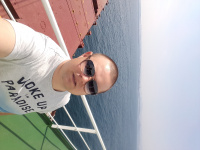 PositionFrom / ToVessel nameVessel typeDWTMEBHPFlagShipownerCrewing2nd Officer13.05.2015-12.10.2015m/v Grona NansumBulk Carrier5236MAK-Antigua&BarbudaGrona ShippingMarlow Navigation2nd Officer02.07.2014-18.12.2014m/v Grona NansumBulk Carrier5236MAK-A&BGrona ShippingMarlow Navigation2nd Officer14.11.2013-18.03.2014Grona AalsumBulk Carrier5500MAK-ATGGrona ShipingMarlow Navigation3rd Officer06.11.2012-11.05.2013MEMELCoaster4100-A&BBojenMarlow Navigation3rd Officer11.10.2011-11.04.2012TransmarCoaster3800-GibraltarHeld and Haren & PartnerMarlow NavigationOrdinary Seaman10.10.2010-05.04.2011VindoCoaster4200-A&BHerman BussMarlow NavigationDeck Cadet07.07.2009-12.12.2009Gracecharch HarpContainer Ship8900-A&BJungerhansMarlow NavigationDeck Cadet15.05.2008-31.08.2008ToulonBulk Carrier8800-GeorgiaVernon BussinesVernon Bussines